 Nr. 26.221 din data de  31 octombrie  2019M I N U T Aședinței ordinare a Consiliului Local al Municipiului Dej  încheiată azi, 31 octombrie 2019, convocată în conformitate cu prevederile art. 133, alin. (1) și  art. 134 din Ordonanța de Urgență privind  Codul administrativ,conform Dispoziției Primarului Nr. 1.278 din data de  25 octombrie 2019,  cu următoareaORDINE DE ZI:Proiect de hotărâre privind aprobarea dării în folosință gratuită pe o perioadă de 20 ani a Ecografului Doppler Color Mindray DC – 40 HD către Spitalul Municipal Dej.Proiect de hotărâre pentru aprobarea introducerii în Inventarul bunurilor care aparțin domeniului public al Municipiului Dej a obiectivelor ce urmează a fi cuprinse în Contractul de Delegare a Serviciului de Alimentare cu Apă și Canalizare.Proiect de hotărâre pentru aprobarea constatării dreptului de proprietate privată a unor imobile situate în intravilanul Municipiului Dej.Proiect de hotărâre pentru aprobarea vânzării terenului în suprafață de 482 m.p., situat în Municipiul Dej, Strada Țibleșului Nr. 104, către Târnovețchi Viorela Simona și soțul Târnovețchi Cristi.Proiect de hotărâre pentru aprobarea vânzării terenului în suprafață de 289 m.p., situat în Municipiul Dej, Strada Fântânilor Nr. 26, către Moldovan Cornelia.Proiect de hotărâre pentru aprobarea întocmirii Contractelor de concesiune pentru terenurile pe care sunt edificate Extinderi la parterul blocurilor.Proiect de hotărâre pentru aprobarea întocmirii Contractelor de închiriere pentru terenurile pe care sunt edificate Extinderi la parterul blocurilor.Proiect de hotărâre pentru aprobarea prelungirii Contractului de concesiune Nr. 82/28457 din data de 2 noiembrie 2004 pentru terenul cu destinația ”Extindere la parterul blocului”.Proiect de hotărâre pentru aprobarea documentației de urbanism Plan urbanistic de detaliu pentru executarea lucrărilor de construire locuință P + M, împrejmuire, generat de imobilul situat în Municipiul Dej, Strada Podgorenilor Nr. 7 D, C.F. 62762, Nr. cad. 62762.Proiect de hotărâre pentru aprobarea modificării și completării Art. 1 din Hotărârea Consiliului Local al Municipiului Dej Nr. 116/2019, pentru aprobarea parcelării terenului identificat prin C.F. 63252, situat în Municipiului Dej, Strada Crângului Nr. 23.Proiect de hotărâre pentru aprobarea modificării și completării Art. 1 din Hotărârea Consiliului Local al Municipiului Dej Nr. 115 din 26 septembrie 2019, pentru aprobarea alipirii terenurilor identificate prin C.F. 53444 și 61687, situat în Municipiul Dej, Strada Fericirii Nr. 1.Proiect de hotărâre pentru aprobarea vânzării cantității de 32 m.c. masă lemnoasă pe anul 2019 din fondul forestier proprietate publică a Municipiului Dej, Pădurea Bungăr.Proiect de hotărâre privind aprobarea dezmembrării imobilului înscris în CF Dej nr.51440 și concesionarea fără licitație publică pentru extindere construcție a suprafeței de 104 mp.Proiect de hotărâre privind aprobarea contractării unei finanțări rambursabile interne în valoare de 21.817.964,77  lei.Proiect de hotărâre privind aprobarea rectificării Bugetului local al Municipiului Dej pe anul 2019.Proiect de hotărâre privind aprobarea desemnării reprezentantului Consiliului Local al Municipiului Dej în Consiliul de administrație al Liceului Tehnologic ”Henri Coandă” Dej.Proiect de hotărâre privind aprobarea Contului de execuție al bugetului local, al bugetului instituțiilor finanțate din venituri proprii și subvenții pe trimestrul al III- lea al anului 2019.Proiect de hotărâre privind aprobarea documentației tehnico – economice și a indicatorilor tehnico – economici pentru proiectul: ”Modernizare Străzi în Municipiul Dej, Județul Cluj, 46 străzi, L=14.249 m.Proiect de hotărâre privind aprobarea concesionării prin licitație publică a terenului în suprafață de 8.339 m.p., situat în Municipiul  Dej, Strada Crângului Nr. 23, în vederea construirii unui spațiu comercial și parcări auto.Soluționarea unor probleme ale administrației publice locale. La ședință sunt prezenți 15 consilieri, domnul Primar Morar Costan, doamna Secretar General al Municipiului Dej, cetățeni din Municipiul Dej, reprezentanții mass-media.Ședința publică este condusă de doamna consilier Petrean Mihaela , ședința fiind legal constituită. Consilierii au fost convocați prin Adresa Nr. 26.219 din data de 25 octombrie 2019.Lipsește motivat domnii consilieri: Bradea Andrei, Malyarscuc Adrian, Torpenyi Francisc Albert, Mureșan Aurelian Călin.Președintele de ședință, doamna consilier Petrean Mihaela supune spre aprobare Procesul – verbal al ședinței ordinare din data de 26 septembrie 2019, votat cu 15 voturi ”pentru”, unanimitate.Președintele de ședință, prezintă Punctele înscrise pe Ordinea de zi.Supusă la vot, Ordinea de zi este votată cu 15 voturi ”pentru”, unanimitate.În cadrul ședinței s-au aprobat :H O T Ă R Â R E A  Nr. 117privind aprobarea  aprobarea dării în folosință gratuită pe o perioadă de 20 ani a Ecografului Doppler Color Mindray DC – 40 HD către Spitalul Municipal Dej.Votat  cu 15  voturi ”pentru”, unanimitate.H O T Ă R Â R E A  Nr. 118 privind aprobarea aprobarea introducerii în Inventarul bunurilor care aparțin domeniului public al Municipiului Dej a obiectivelor ce urmează a fi cuprinse în Contractul de Delegare a Serviciului de Alimentare cu Apă și Canalizare.          Votat  cu 15 voturi ”pentru”, unanimitate.      H O T Ă R Â R E A  Nr. 119privind aprobarea constatării dreptului de proprietate privată a unor imobile situate în intravilanul Municipiului Dej.Votat  cu  15 voturi ”pentru”, unanimitate.  H O T Ă R Â R E A  Nr. 120privind aprobarea vânzării terenului în suprafață de 482 m.p., situat în Municipiul Dej, Strada Țibleșului Nr. 104, către doamna Târnovețchi Viorela Simona și soțul Târnovețchi Cristi.Votat  cu 14 voturi ”pentru”,  1 vot ”abținere”, domnul consilier Varga Lorand Iuliu.H O T Ă R Â R E A  Nr. 121privind aprobarea vânzării terenului în suprafață de 289 m.p., situat în Municipiul Dej, Strada Fântânilor Nr. 26, către doamna  Moldovan Cornelia.Votat  cu 14 voturi ”pentru”,  1 vot ”abținere”, domnul consilier Varga Lorand Iuliu.H O T Ă R Â R E A  Nr. 122 privind aprobarea întocmirii Contractelor de concesiune pentru terenurile pe care sunt edificate Extinderi la parterul blocurilor.Votat  cu 15  voturi ”pentru”, unanimitate.H O T Ă R Â R E A  Nr. 123privind aprobarea întocmirii Contractelor de închiriere pentru terenurile pe care sunt edificate Extinderi la parterul blocurilor.Votat  cu 15  voturi ”pentru”, unanimitate.                                           H O T Ă R Â R E A  Nr. 124privind aprobarea prelungirii Contractului de concesiune Nr. 82/28457 din data de 2 noiembrie 2004 pentru terenul cu destinația ”Extindere la parterul blocului”.Votat  cu 12 voturi ”pentru”, 3 voturi ”abținere”, domnii consilieri Filip Cristian Dorin, Mureșan Traian și doamna consilier Boian Laura Petria. H O T Ă R Â R E A  Nr. 125privind aprobarea documentației de urbanism Plan urbanistic de detaliu pentru executarea lucrărilor de construire locuință P + M, împrejmuire, generat de imobilul situat în Municipiul Dej, Strada Podgorenilor Nr. 7 D, C.F. 62762, Nr. cad. 62762.Votat  cu 15 voturi ”pentru”, unanimitate.H O T Ă R Â R E A  Nr. 126privind aprobarea modificării și completării Art. 1 din Hotărârea Consiliului Local al Municipiului Dej Nr. 116/2019, pentru aprobarea parcelării terenului identificat prin C.F. 63252, situat în Municipiului Dej, Strada Crângului Nr. 23.Votat  cu 13 voturi ”pentru”, 2 voturi ”abținere”, domnii consilieri Butuza Mariusc Cornel și Mureșan Traian.H O T Ă R Â R E A  Nr. 127privind aprobarea modificării și completării Art. 1 din Hotărârea Consiliului Local al Municipiului Dej Nr. 115 din 26 septembrie 2019, pentru aprobarea alipirii terenurilor identificate prin C.F. 53444 și 61687, situat în Municipiul Dej, Strada Fericirii Nr. 1.Votat  cu 14  voturi ”pentru”, 1 vot ”abținere”, domnul consilier Butuza Marius Cornel.H O T Ă R Â R E A  Nr. 128privind aprobarea vânzării cantității de 32 m.c. masă lemnoasă pe anul 2019 din fondul forestier proprietate publică a Municipiului Dej, Pădurea Bungăr.Votat  cu  15 voturi ”pentru”, unanimitate.Proiect de hotărâre privind aprobarea dezmembrării imobilului înscris în CF Dej nr.51440 și concesionarea fără licitație publică pentru extindere construcție a suprafeței de 104 mp.Nu a întrunit numărul de voturi necesar. Votat cu 4 voturi ”pentru”, 9 voturi ”abțineri”, 2 voturi ”împotrivă”.H O T Ă R Â R E A  Nr. 129privind aprobarea contractării unei finanțări rambursabile interne în valoare de 21.817.964,77  lei.Votat cu 15 voturi ”pentru”, unanimitate.H O T Ă R Â R E A  Nr. 130privind aprobarea rectificării Bugetului local al Municipiului Dej pe anul 2019.Votat cu 13 voturi ”pentru”, 1 vot ”abținere”, domnul consilier Mureșan Traian, domnul consilier Buburuz Simion Florin a părăsit sala de ședințe.H O T Ă R Â R E A  Nr. 131privind aprobarea desemnării reprezentantului Consiliului Local al Municipiului Dej în Consiliul de administrație al Liceului Tehnologic ”Henri Coandă” Dej.Votat cu 14  voturi ”pentru”, 1 ”fără vot”, domnul consilier Mureșan Traian.H O T Ă R Â R E A  Nr. 132privind aprobarea Contului de execuție al bugetului local, al bugetului instituțiilor finanțate din venituri proprii și subvenții pe trimestrul al III- lea al anului 2019.Votat cu 11 voturi ”pentru”, 4 voturi ”abținere”, domnii consilieri Buburuz Simion Florin, Butuza Marius Cornel, Mureșan Traian, doamna consilier Petrean MihaelaH O T Ă R Â R E A  Nr. 133privind aprobarea documentației tehnico – economice și a indicatorilor tehnico – economici pentru proiectul: ”Modernizare Străzi în Municipiul Dej, Județul Cluj, 46 străzi, L=14.249 m.Votat cu 15 voturi ”pentru”, unanimitate.Proiect de hotărâre privind aprobarea concesionării prin licitație publică a terenului în suprafață de 8.339 m.p., situat în Municipiul  Dej, Strada Crângului Nr. 23, în vederea construirii unui spațiu comercial și parcări auto.A fost retras de pe Ordinea de zi de către inițiator, domnul primar Morar Costan. În conformitate cu dispozițiile art. 11 din Legea Nr. 52/2003 privind transparența decizională în administrația publică, republicată, cu modificările și completările ulterioare, minuta se publică la sediul și pe site-ul Primăriei Municipiului Dej.  	  Președinte de ședință,                         Secretar General al Municipiului Dej,               Petrean Mihaela                                                   Jr. Pop Cristina           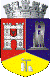 ROMÂNIAJUDEŢUL CLUJCONSILIUL LOCAL AL MUNICIPIULUI DEJStr. 1 Mai nr. 2, Tel.: 0264/211790*, Fax 0264/223260, E-mail: primaria@dej.ro 